Académie de la RéunionCollège Adrien Cadet Brevet blanc n°1, partie n°2DIPLÔME NATIONAL DU BREVETFRANÇAIS Dictée -SERIE PROFESSIONNELLEAnnée scolaire 2020-2021Durée de l’épreuve : 20 minutes 								  10 points L’utilisation du dictionnaire est interdite.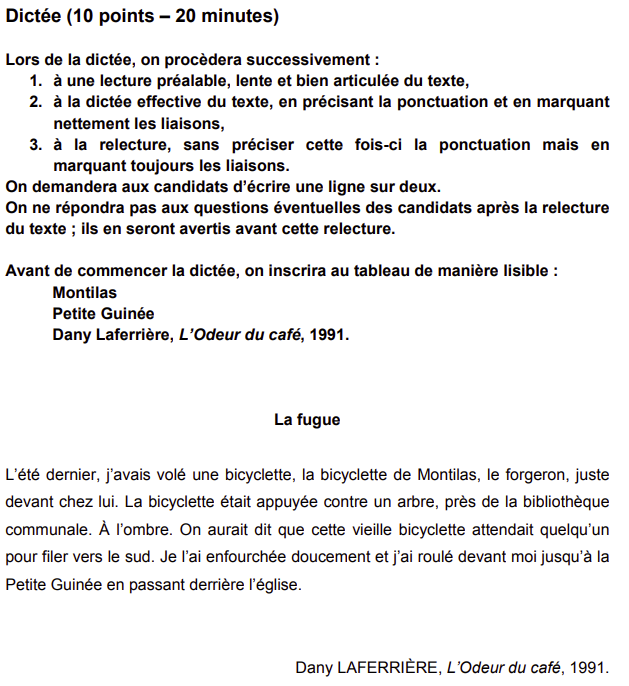 